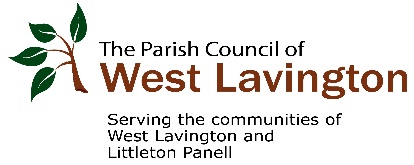 WEST LAVINGTON PARISH COUNCIL    MEETING OF THE PARISH COUNCIL ON 01 JULY 2021 at 1945Held at the West Lavington Village HallMINUTESMeeting closed at Signed…………………………………………………………………………02 September  2021Present:Councillors: Mrs J Ford (Chairman), Mr D Muns,  Mr P Blundell, Mr R Gamble, Ms L Gough and Mr R  Oglesby.Also present Mrs K Elston (Clerk)21/22/029Apologies for absence       There were none as all councillors were present.21/22/030Declaration of interests       There were none.21/22/031Minutes of the last meeting held 03.06.2021 and 25.06.2021 Matters arising        Minutes of the meeting 03.06.2021 – these were agreed to be a        true and accurate record.  Chairman signed them.        Matters Arising 03.06.2021:        Church Wildflower survey - the survey has been completed and the        church are now putting together a plan for their next steps.                    Hedges House – the criteria for registering as a Community Asset                    has been reviewed and unfortunately it is not eligible.        Minutes of the meeting 25.06.2021 – these were agreed to be a         true and accurate record.  Chairman signed them.21/22/032Election of Vice-chair        Proposal for Councillor Richard Gamble to be elected as Vice-chair        Proposed: Mrs J Ford        Seconded: Ms L Gough        All councillors in agreement21/22/033Chairman’s Announcements        Defib at Village Hall – Dauntsey’s House (Residential Home) took        the defib for a resident that has now recovered.  The defib was         returned after 24 hours but the caretaker at the Village Hall has        advised that it is now making a noise when the cover is opened.          Clerk to report to SWAST as it will need to be checked to ensure it        is functioning correctly.        Blackdog Crossroads proposal – West Lavington have submitted        their proposal to Market Lavington.  Mr Muns, in his role as         as Wiltshire Council councillor, has a meeting next        week with Highways to check progress.KE21/22/034Public Participation        There was none.21/22/035Wiltshire Councillor Report (Mr D Muns)         Hedges House – Mr Muns has spoken the Regional Director for         Aster and has confirmed that there is no formal planning          application submitted, only a pre-application.  Mr Muns reported         that they could not provide much information or detail.  The          proposal would be to take the planning application to the Area          Committee and potentially the local MP will be advised as well.         Once Mr Muns has some more information, he will keep Kerry         Barratt, who is supporting the residents aware of any relevant         information.         Boundary Commission – consultation out currently in relation to          redrawing parliamentary constituencies.  The proposal is to          remove the Lavingtons from Devizes and allocate them to East          Wiltshire.  Councillors do not feel this is a logical solution as they         have links with Devizes.  Mr Muns is advising parish councillors to         contact Andrew Jack that West Lavington would like to remain in          the area they are currently in.         Planning applications for tree work – Mr Muns has spoken to          planners at Wiltshire Council to follow up parish councillors          desire to request that applicants replant another tree for as a          replacement for the one they fell.  Although this is not enforceable,         Wiltshire Council have agreed to add this into all future          applications.21/22/036PlanningApplications to consider                PL/2021/05204 33 High Street, Littleton Panell, Devizes          SN10 4EN - Demolish existing conservatory, erect a slightly          larger storey extension, including all other associated works.  No          objections.          PL/2021/05341 The Parish Barn, White Street, West           Lavington, Devizes SN10 4LW – Erection of single-storey side          extension. No objections          PL/2021/03607 9 Cheverell Road, Littleton Panel, Devizes          SN10 4JH – Erection of detached dwelling and garaging and          Construction of access.  Councillors discussed at meeting on           03.06.2021 and submitted to Wiltshire Council that they were not          against the application but questioned how it aligned with the           Village Design Statement and if it was in keeping with BE2 in the          Neighbourhood Plan.  Wiltshire Council have asked for further          Comments and councillors revisited the discussion with regard to           design.  Councillors wish to record that this application is not in          accordance with the Village Design Statement and the adopted          Neighbourhood Plan.  Although the property is not visible from           the road, if this planning application is to be approved, then it          should not be a precedent for any other application in the parish.          PL/2021/06510  Tumble woods, 5 Rickbarton, West Lavington,          Devizes  SN10 4LU – Conifer tree – fell.  No objection but with          advisory to replant another tree and to ensure that any          future applications are agreed before any other work          commences.Planning Decisions.          PL/2021/04190  Beechfields, 1A White Street, West            Lavington,  Devizes SN10 4LW – T1 Beech tree overhanging            the main road.  Remove the lower branches to crown lift to the            height just above the telephone cables.  TG1 6 Beech stems           overhanging White Street.  Reduce the first 5 down to hedge            height and remove the first main branch on the 6th stem.  No           Objections.Planning Monitoring .          Lavington Lane – Chair has received email from Gaiger Brothers          to advise that they are selling the plot of land on Lavington Lane           as they have other projects and focusses currently.  But they          have kept to their commitment to resolve the issue of the ransom           strip and have instructed their solicitor.  West Lavington will now          approach their own solicitor.KE21/22/037Corona Virus update          Playgrounds equipment potentially re-opening after 21.07.2021 –          Mr Blundell has spoken to Devizes Town Council who have           advised that the parish council need to follow government           guidance.  Therefore, it would potentially be possible to open up          the boarded and taped up pieces of equipment in the playground.          There have not been any objections raised by parents and           councillors agreed risk has not changed and therefore those           pieces of equipment will remain closed.          Emergency Phone – Mrs Gough is holding the phone currently.21/22/038Finance          Finance monitoring – monitoring sheets were sent out to           councillors prior to the meeting.  At this stage of the year all           budget lines are within tolerance.  Clerk advised that if projects          projects are considered later in the year then there are reserves          than can be used.          Internal and External Audit arrangements – the internal audit was          discussed at the last meeting 25.06.2021.            DisbursementsCheque Number                    Payee                                                           £1822                                        Kaye Elston  (clerk salary)                          300.03 1823                                        HMRC (PAYE)                                            599.20                                                         21/22/039Receipt of Working Groups and project reports           Footpaths – a request has just come through from Wiltshire           Council for gully maps as they are going to come and maintain           them. Mrs Ford is going to ask the parish steward to remove the           cones in the bus top in Littleton Pannell as although the            pavement is uneven there is not any work to remedy this.          The weekly playground inspections have taken place.  The repairs                and maintenance required for the bucket swing and zip wire has                been commissioned.          Litterpick at the Recreation Ground – in consultation with the local          police there have been a small number of young people, who          have completed a litter pick as part of their programme.          Clothing Bin – the previous one has gone and councillors have           agreed where to place a new one that will be requested from the          Wiltshire Air Ambulance.  Awaiting a response from the Village          Hall.  Clerk to follow up again with them.          Highways – parking in Duck Street.  The next CATG meeting is on          27.07.2021 and will discuss the application for Duck Street made           with the recommendation of road markings.  A resident has also          written to the Chief Constable direct and received a response           which advises him to refer to his own local police officer.          Village Hall – request from a hirer of the hall to place a bouncy          castle on the grass.  Councillors agreed it could go at the back          section behind the hall and the parish needs assurance that the             company used has the right insurances and liability requirements.             Clerk to request.           Mr May (Chair of Village Hall) has sent through a letter advising            that the Village Hall may need support this year as the bookings            are lower than previous due to COVID.  This will also need to           follow the grants policy and the parish council will need to see           some accounts.           Letter also received from the Village Hall regarding the new           proposed constitution and asking for agreement that there be           just two representatives put forward by the parish council.             Councillors were in agreement for only two as opposed to the            original four.  Clerk to advise Village Hall.           Proposed: Mr R Gamble           Seconded: Mrs L Gough          All councillors in agreement          War Memorial extra inscription – the additional solder’s name was          added following a request from local historian and agreement by          the parish council.  The clerk has been contacted by Salisbury           Diocese advising that permission  should have been sought from           them alongside a fee of £300 to be  able to make the inscription           as the war memorial is in the church grounds.  Clerk has           responded by advising that the war memorial does not belong to           the church but the community but has been advised that           permission still needs to be obtained and, in this case,that would           be retrospective.  The Diocese has instigated the  application           paperwork but the matter now needs to be discussed at a           Parochial Church Council meeting.  The vicar has been           contacted but no response has been received.  Therefore           councillors feel the best approach would be through the clerk to          the PCC.  Clerk to action.KEKEKE21/22/040Wiltshire Council Bus Enhancement Survey          The government has given funding to local councils and Wiltshire          Council has received £670 000.  The survey is the opportunity          for people to be able to submit their views on what they would          like the money spent on.  Councillors believe that a more direct          route to Salisbury for the No 2 service, via Stonehenge staying on          the A360 and avoiding Orcheston and the Berwick St James          diversion.  Councillor feel this would be more attractive to           commuters and visitors for Stonehenge.          If councillors would like to submit their ideas, then this will need          to be done by 14 July.  21/22/041Parking at Village Hall for Scouts in September 2021           A request has been sent to the clerk from the scouts who are                 based in Potterne.  They are holding a big event on 25 September                 and would like to use parking at the Village Hall so that they can                bus people back to Potterne.  Initially they have asked about                 parking in the carpark and on the field.  Councillors do not want                parking on the grass and requested the clerk find out if the Village                Hall has any events on that date.KE21/22/042Commemorating the Queens Jubilee in 2022          Celebrating commemorating the Queens Jubilee in 2022 – Mr           Oglesby has requested a discussion about the possibility of           providing a memento of the event for primary school children in           the village.  Initial discussion about spending precept money on          this and councillors were in agreement it should be explored.  Mr          Oglesby will research prices and bring them back to the next           meeting.RO21/22/043          Carparking at the Village Hall – there are a number of           organisations using the carpark including the school at drop off          and pickup times.  In other areas schools pay to have the use of           the carpark which supports the Village Hall.  After discussion it          was agreed to explore again the cost of extending the carpark by          getting prices to put matting on the grass.  Mr Oglesby will           explore the costs and bring back to the next meeting.RO21/22/044Date of next parish council meeting           02 September 2021 at 1900